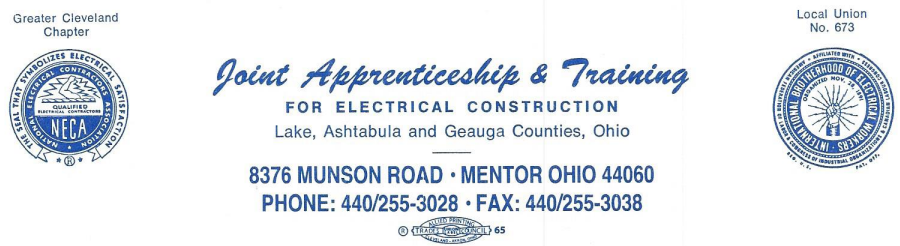 EEO COMPLAINT FORMSECTION ONE: COMPLAINANT INFORMATION Name:											Home Address:											Telephone Number: 											Email Address: 											Title/Work Position: 											SECTION TWO:  RESPONDENT INFORMATION Name(s) and title(s) of person(s) you are complaining about and who you believe engaged in discrimination, harassment or retaliation: SECTION THREE: ALLEGED DISCRIMINATORY OR RETALIATORY CONDUCT State the basis for your EEO complaint (i.e., discrimination based on race, color, national origin, sex, religion, age, disability, etc., or retaliation for engaging in a protected activity):Describe what happened (use additional pages if necessary):					Explain why you believe these actions were due to discrimination or retaliation:   SECTION FOUR: WITNESS INFORMATION Did anyone see these event(s) or actions filed?  ___ Yes ___ No Witness Name(s):											Witness’ Contact information:									SECTION FIVE:  PROPOSED REMEDYDescribe what you would like to happen to address your concerns:					CERTIFICATIONI, ________________, certify that the information I have provided in this complaint is true, correct and complete to the best of my knowledge. ___________________________			___________Complainant’s Signature 				Date